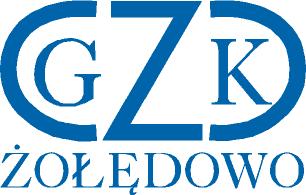 Żołędowo, dnia 18.10.2022 r.Informacja z otwarcia ofertPrzebudowa sieci wodociągowej w ul. Teligi, Kukuczki w miejscowości Niemcz 
oraz budowa sieci wodociągowej w ul. Zaułek Brzozowy w miejscowości Niemcz gmina Osielsko.GZK.271.24.2022Lp.WykonawcaCena brutto – Część ACena brutto – Część B1.HYDRAFBUD Spóła z o.o.ul. Bydgoskich Przemysłowców 6, 85-862 BydgoszczNIP: 5542933133178.350,00 zł79.950,00 zł2.Przedsiębiorstwo Robót Inżynieryjno-Sanitarnych "INŻBUD" Andrzej i Robert Kortas sp.j.ul. Sz. Kotomierska 17, 87-100 KoronowoNIP: 5542895622122.016,00 zł48.216,00 zł